Информационная справка об организации ведомственного проекта «Лето в Красноярске»  в 2023 годуММАУ «Центр путешественников» приглашает школьников от 14 до 17 лет для участия в проекте «Лето в Красноярске».Проект «Лето в Красноярске» реализуется ММАУ «Центр путешественников» с 2017 года, ежегодно в него включаются более 700 подростков (14-17 лет). Участие в проекте – бесплатное.Подросток может выбрать интересное для себя направление: «лидер», «турист», «урбанист» и всю неделю посещать тематические мероприятия. С ребятами работают совершеннолетние сопровождающие, прошедшие подготовку инструкторов-экскурсоводов. Мероприятия включают в себя посещение предприятий, организаций, выставок, музеев, проведение квестов, походов и прогулок вокруг города.Информационные буклеты проекта, список необходимых вещей и документов, порядок подачи заявок можно найти на сайте ММАУ «Центр путешественников» в разделе «Проекты» https://krascp.ru/company/blog/238/, официальной группе https://vk.com/krascp, официальной проекта «Лето в Красноярске» https://vk.com/letovkrsk. Получить очную консультацию можно в ММАУ «Центр путешественников» по адресу ул. Карла Маркса, 49.Дополнительную информацию о проекте «Лето в Красноярске» можно узнать по телефону 227-92-01.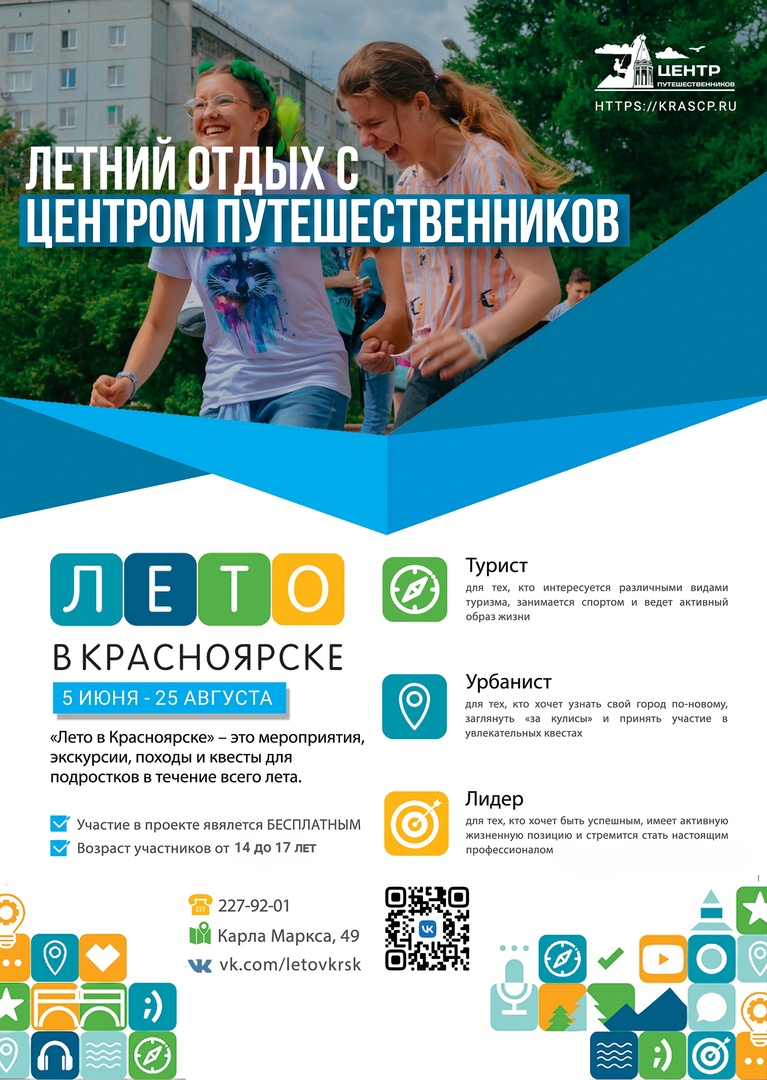 Приложение 1к письму ГУМПиТот «__» ________ 2023 г. № ________